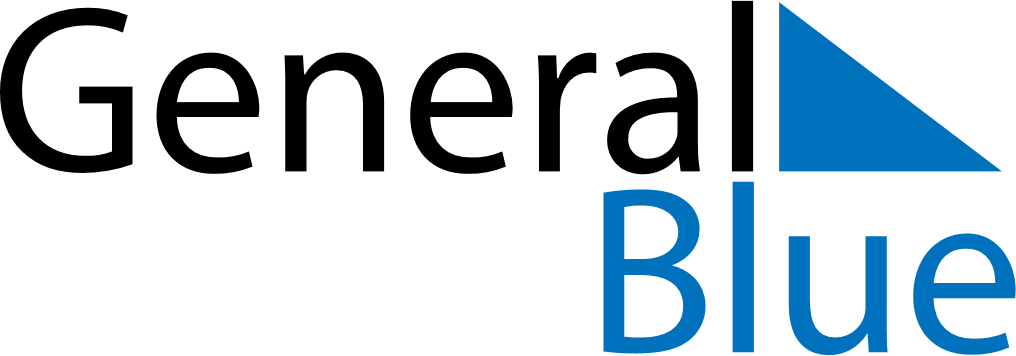 February 1744February 1744February 1744February 1744February 1744SundayMondayTuesdayWednesdayThursdayFridaySaturday1234567891011121314151617181920212223242526272829